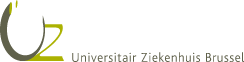 Refereeravond Keel-Neus-OrenHoofd-HalsheelkundeDinsdag3 maart2015                      19:30-22:30Audi R. KiekensUZ BrusselAub inschrijven vòòr 23/02/2015Via Karine.Nuyts@uzbrussel.be Of tel 02/477 68 89Met vermelding van Naam-Voornaam, Adres en RIZIV nr. Dank U.